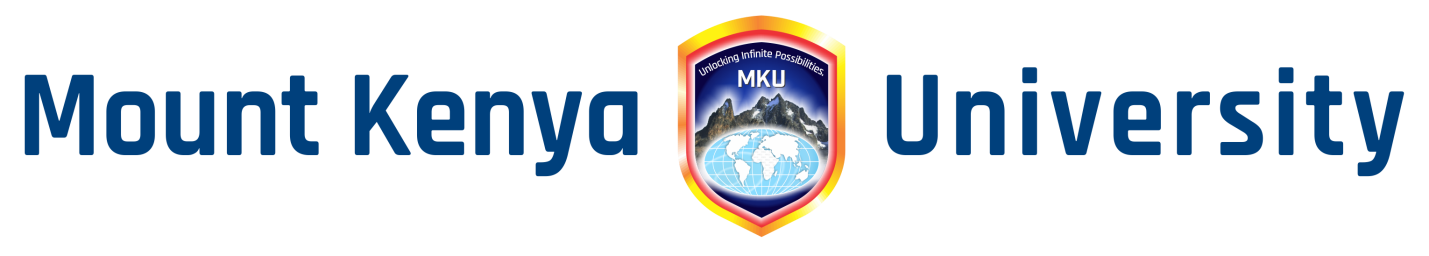 LIBRARY DEPARTMENT RISKS AND OPPORTUNITIES PROFILE 2018Opportunity Analysis TableKey:Risk Likelihood Scale 	1 = Rare 	2 = Unlikely 3 = Possible 4 = Likely 5 = Almost Certain 	Risk Consequence Scale 	1 = Insignificant 	2 = Minor 3 = Moderate 4 = Major 5 = ExtremeNB:The composite risk index takes the value ranging from 1- to 25. The range is divided into three sub – ranges, with appropriate interpretation as indicated below;-1 - 8: Low Risk Level (Operate with the risk level, however continuous review is necessary)9 – 15: Medium Risk Level (Less immediate control measures should be developed)16 – 25: High Risk Level (Immediate control measures should be developed)Recommendation: The risk analysis matrix should be reviewed at the start of every academic yearPrepared By: University Librarian Victoria Munyao	Sign ……………………..… 	Date……………………..…Approved By: Deputy Vice-Chancellor, Academic & Research Affairs Dr. Bibianne Waiganjo-Aidi (PhD)     Sign……………………………	          Date…………………………
Risk Likelihood Consequence Inherent risk level Internal controlsIn place  Effects of control on likelihood Effects of control on consequence Residual risk level Mitigation measures Responsibility Timeline Opportunities Loss of information resources 339Biometric System3M Books systemCCTV Cameras Security Personnel122User orientation University Librarian Per  Semester Enhance resource Sharing Reduced number of users in the library 339Current and Relevant information resourcesLibrary accessibility Conducive learning environmentQualified  library staff133University Librarian Continuous Increase usage of the libraryFire 339Fire extinguishersHose pipes Emergency doorsAlarmsPower circuit breaker133Regular maintenance University Librarian As need arisesEnhanced Conducive learning environment OpportunityActivity Time Frame Key Performance Indicators Increase library usage To conduct information literacy December 2018Develop training materials Resource Sharing To forward a Proposal to the University Management December 2018Develop  union catalogue Enhance Conducive learning environmentEnforce library policy Continuous Compliance with library policy 